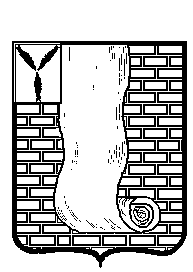 КРАСНОАРМЕЙСКОЕ РАЙОННОЕ СОБРАНИЕСАРАТОВСКОЙ ОБЛАСТИР Е Ш Е Н И Е Руководствуясь  Федеральным законом от 06.10.2003г. № 131-ФЗ «Об общих принципах организации местного самоуправления в Российской Федерации», Законом  Саратовской области от 29.10.2014 № 131-ЗСО «О порядке формировании сроке полномочий представительных органов муниципальных районов в Саратовской области», решением Совета Луганского муниципального образования от 27.05.2021 № 13, Уставом Красноармейского муниципального района Саратовской области Красноармейское районное Собрание РЕШИЛО:    1. Исключить из состава Красноармейского районного Собрания:- Алескерова Джамил Камыл Оглы – депутата Луганского муниципального образования.2. Решение вступает в силу со дня его принятия и подлежит официальному опубликованию.3. Направить  решение в территориальную избирательную комиссию Красноармейского муниципального района.Председатель Красноармейскогорайонного Собрания                                                                     Л.В. ГерасимоваСекретарь районного Собрания                                                    А.В. Кузьменко Приложение к решению Красноармейскогорайонного СобранияИсмазаева Галина Николаевна – депутат Совета Россошанского муниципального образования;Филимонова Нина Юрьевна – глава Россошанского муниципального образования;Конотопко Марина Анатольевна - глава Гвардейского муниципального образования;Шапкарина Ольга Анатольевна – депутат Совета Гвардейского муниципального образования;Панченко Светлана Викторовна – глава Высоковского муниципального образованияКонаныхин Сергей Васильевич – депутат Совета Высоковского муниципального образованияКузьменко Александр Васильевич – глава муниципального образования  Красноармейск; Левин Алексей Леонидович – депутат муниципального образования г.Красноармейск Герасимова Людмила Витальевна – депутат муниципального образования Красноармейск;Панина Галина Васильевна – глава Рогаткинского муниципального образования;  Ильченко Александр  Викторович – депутат Совета Рогаткинского муниципального образования; Подставина Татьяна Ивановна – глава Сплавнухинского муниципального образования; Карбаницкая Лариса Анатольевна  – депутат Совета Сплавнухинского муниципального образования Рогов Алексей Анатольевич – глава Золотовского муниципального образования; Сметанин Сергей Николаевич – депутат Совета Золотовского муниципального образования;Машина Екатерина Алексеевна – глава Нижнебанновского муниципального образования;Федорченко Александр Юрьевич – депутат Совета  Нижнебанновского муниципального образования;Бигвава Ревдик Гвадзиевич – глава Каменского муниципального образования; Соина Валентинина Ивановна – депутат Совета Каменского муниципального образования;Костюкович Елена Евгеньевна – глава Карамышского муниципального образования; Григорьев Николай Сергеевич – депутат Совета Карамышского муниципального образования.  от06.09.2021№48  от06.09.2021№48О внесении изменений в решение Красноармейского районного Собрания от 05.10.2016 № 01/1 «О признании полномочий депутатов Красноармейского районного Собрания пятого созыва»от06.09.2021№48от06.09.2021№48